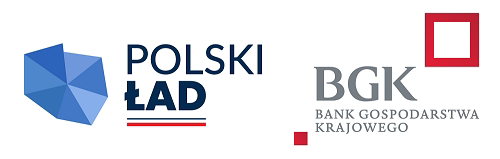 Załącznik nr 10 do SWZ Numer sprawy: RZP.271.7.2023Oświadczenie WykonawcyOdnośnie liczby zatrudnionych osób wykonujących czynności na rzecz Zamawiającego, których świadczenie polega na wykonywaniu pracy w sposób określony w art. 22 § 1 ustawy z dnia 26 czerwca 1974 r. – Kodeks pracy. „Rewitalizacja ulicy Bohaterów Westerplatte we Wschowie”Wykonawca oświadcza, że wyżej wskazana liczba osób będzie zatrudniona na podstawie umowy o pracę w zakresie realizacji zamówienia w rozumieniu przepisów ustawy z dnia 26 czerwca 1974 r. – Kodeks pracy. ……………………………………..……….., dnia…………………..2023  rokuCzynność w zakresie realizacji zamówieniaLiczba osób−  roboty przygotowawcze−  roboty związane z rozbiórką nawierzchni−  roboty związane z ułożeniem nowej nawierzchni− roboty branży drogowej− roboty związane z nasadzeniami− roboty branży elektrycznej− roboty związane z montażem elementów małej architektury− roboty związane z montażem znaków pionowych. − roboty porządkowe.